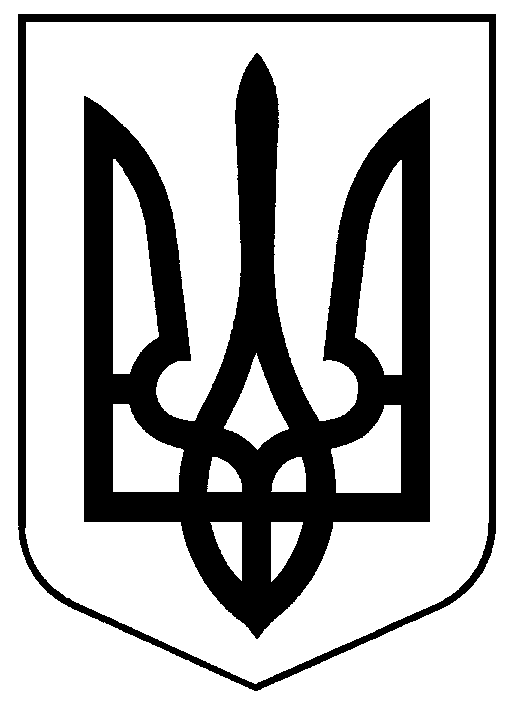 ЧЕРКАСЬКА РАЙОННА РАДАРІШЕННЯ02.12.2021 №15-1/VІІІ			Про звіт голови Черкаської районної ради	Відповідно до статті 43, пункту 17 частини шостої статті 55 Закону України "Про місцеве самоврядування в Україні", заслухавши і обговоривши звіт голови районної ради Олександра ВАСИЛЕНКА про діяльність за період із 01 грудня 2020 року по 30 листопада 2021 року, у тому числі про виконання Закону України "Про доступ до публічної інформації" та здійснення державної регуляторної політики виконавчим апаратом районної ради, враховуючи погодження постійних комісій, президії районна рада ВИРІШИЛА:Звіт голови Черкаської районної ради ВАСИЛЕНКА Олександра Ігоровича про діяльність за звітний період взяти до відома.Голова 							Олександр ВАСИЛЕНКОЗвіт голови Черкаської районної радиОЛЕКСАНДРА ВАСИЛЕНКАЧеркаська районна рада VІІІ скликання набула повноважень 1 грудня минулого року. Після завершення реформи з децентралізації Черкаська районна рада представляє всі ліквідовані райони, правонаступником яких вона стала. Попередня адміністративно-територіальна реформа районів відбулася 55 років тому, отже заготовлених шаблонів, інструкцій, плану дій, досвіду вирішення таких ситуацій у країні не було. Нашому скликанню довелося вирішувати ряд викликів і проблем, пов'язаних з ліквідацією районів, поступово набуваючи досвіду. Разом з вами ми прагнули організувати роботу так, щоб якомога повніше та ефективніше виконувати свої обов’язки, передбачені чинним законодавством, і головне – компетентно приймати відповідні рішення. Варто відмітити, що Черкаська районна рада була першою серед рад новоутворених районів, яка приймала рішення, інші райони вже використовували наші напрацювання. Районна рада показала себе відповідальною, професійною та злагодженою командою, яка може спільними зусиллями вирішувати нагальні проблеми. Розуміючи свою особисту відповідальність, я намагався побудувати діяльність районної ради так, щоб найефективніше реалізувати депутатські повноваження, враховувати пропозиції виборців, наполегливо розв’язувати нагальні проблеми.З 1 січня 2021 року бюджетні видатки передбачено здійснювати на основі принципу субсидіарності з урахуванням критеріїв повноти надання публічних послуг та наближення їх до безпосереднього споживача. Відповідно видатки на функціонування бюджетних установ, закладів та реалізацію заходів, які забезпечують необхідне першочергове надання публічних послуг, і які розташовані найближче до споживачів здійснюються з бюджетів територіальних громад, на території яких ці установи та заклади розташовані.Прикінцевими та перехідними положеннями Закону України "Про місцеве самоврядування в Україні" визначено, що правонаступник районної ради району, ліквідованого Верховною Радою України, після припинення відповідних районних рад, як юридичних осіб, але не пізніше 1 липня 2021 року, зобов’язаний передати у комунальну власність територіальних громад усі об’єкти спільної власності територіальних громад району, які знаходяться на території цих громад, відповідно до розмежування видатків між бюджетами, встановлених Бюджетним кодексом України.Максимально швидко, не чекаючи граничного терміну 1 липня 2021 року, передали у комунальну власність громад об’єкти спільної власності територіальних громад району, які знаходяться на їх території, відповідно до розмежування видатків між бюджетами, встановлених Бюджетним кодексом України.Переклад з англійської «Щоб ти жив у часи змін», який використовували на початку двадцятого століття, залишається актуальним дотепер. Адже перехідний період найскладніший, оскільки завжди виникають якісь невраховані, неврегульовані проблеми. Тому за ініціативи депутатів районної ради було підготовлено та надіслано ряд звернень до Верховної Ради України, Кабінету Міністрів України та Черкаської обласної ради. І варто відмітити, що на наші звернення реагували. Найбільш болісними (складними) були рішення щодо ліквідації комунальних установ, на фінансування яких держава перестала надавати субвенції, а територіальні громади теж не мали можливості їх утримувати. Крім погіршення рівня надання соціальних, культурних послуг і поінформованості громадян – це ще й вивільнення працівників. Не просто було приймати рішення про вивільнення працівників районних рад під час їх реорганізації, враховуючи складність з працевлаштуванням у ліквідованих районах. А інших варіантів не було. Чинним законодавством були виписані настільки стислі строки для прийняття рішень, що сесійні засідання доводилося проводити мало не щотижня. Дякую всім депутатам за розуміння та підтримку, за консолідацію - в цілому за плідну роботу. Адже зусилля районної ради були спрямовані на забезпечення виконання повноважень, визначених законом.Основною організаційно-правовою формою роботи районної ради була і залишається сесійна робота, яка складається з пленарних засідань та засідань постійних комісій. Підготовка та прийняття якісних рішень ради неможлива без злагодженої та ґрунтовної роботи постійних комісій. Протягом цього скликання нами було проведено 14 сесійних засідань, на яких прийнято 146 рішень. Жоден проект рішення не розглядається на сесійних засіданнях без попереднього опрацювання та рекомендацій постійних профільних комісій. Наразі працює п'ять постійних комісій. Під час прийняття рішень депутати обов'язково враховують їх висновки та рекомендації. За звітний період проведено 54 засідання постійних комісій, розглянуто  та вивчено 201 питання. Звітуючи сьогодні за рік роботи районної ради, хочу відзначити плідну і продуктивну роботу постійних комісій і їх керівників. Постійна комісія з питань транспорту, зв’язку, комунальної власності та державної регуляторної політики, до складу якої входить 11 депутатів (голова – Віталій ПЕТРОВ) провела 18 засідань, на яких розглянули 93 важливих питання. Питання в основному стосувались управління майном спільної власності, підготовки проектів рішень щодо передачі майна, включення майна спільної власності, яке можливо передати в оренду, до переліків першого та другого типу. Особливу увагу постійна комісія звертає на фінансово-господарський стан комунальних підприємств, стан розрахунків із заробітної плати, платежів до бюджету, розрахунків з іншими дебіторами та кредиторами, постійно заслуховуючи на своїх засіданнях звіти керівників комунальних підприємств, вносить пропозиції щодо покращення їх фінансового стану.Постійна комісія з питань регламенту, депутатської етики, забезпечення законності, запобігання корупції та організації роботи районної ради, до складу якої входить 8 депутатів (голова – Олексій СОБКО) провела 12 засідань, розглянувши 40 питань, зокрема активно опрацювала Регламент роботи районної ради, положення, які регламентують діяльність дорадчих органів та помічників депутатів, профільні програми, зважено підходить до планування роботи ради.Постійною комісією з питань бюджету, фінансів, інвестиційної політики та економічного розвитку, до складу якої входить 11 депутатів (голова – Людмила КОРОЛЬ) проведено 11 засідань, на яких розглянули 38 питань. Пріоритетним напрямом діяльності постійної комісії є аналіз виконання районного бюджету, внесення змін до бюджету в частині розподілу вільних залишків, перерозподіл бюджетних асигнувань в межах розпорядників коштів, в тому числі ліквідованих районів, а також розглядали програми, розроблені районною державною адміністрацією та вносили пропозиції щодо їх реалізації.Постійною комісією з питань агропромислового комплексу, земельних відносин, екології та використання природних ресурсів, до складу якої входить 13 депутатів (голова – В'ячеслав ТУР) проведено 10 засідань, на яких розглянули 25 питань. В основному на розгляд комісії вносилися питання щодо встановлення меж адміністративно-територіальних одиниць та затвердження проектів землеустрою. Постійна комісія зважено розглядала звернення щодо використання природних ресурсів, зокрема про погодження надання надр у користування з метою геологічного вивчення та дослідно-промислову розробку родовищ на території Черкаського району. Позиція постійної комісії залишається незмінною - надра повинні надаватися у користування через аукціон.Постійною комісією з питань охорони здоров'я, освіти, культури, молоді, спорту та соціального забезпечення, до складу якої входить 9 депутатів (голова – Віталій БОНДАРЕНКО) проведено 5 засідань, на яких розглянули 10 питань. Зокрема погодили внесення на затвердження програму щодо забезпечення житлом учасників антитерористичної операції/операції об’єднаних сил та деяких інших категорій, розглядали пропозиції щодо внесення змін до профільних програм та заслуховували інформацію відповідальних виконавців про виконання програм, які діяли раніше.Перед прийняттям рішень на сесійному засіданні, проекти рішень, опрацьовані профільними постійними комісіями, вивчаються також членами президії. Президію районної ради, яка є дорадчим органом, та до складу якої входять голова ради та заступник, голови постійних комісій, голови фракцій та за згодою голова районної державної адміністрації, утворено з метою максимального обговорення, донесення до депутатів позицій постійних комісій та фракцій, узгодження з виконавчим органом питань, які вносяться на розгляд ради.Як видно з моєї доповіді, найбільше прийнятих рішень стосувалося комунальної власності. І це не лише передача чи ліквідація установ. Майно, активи, зобов’язання, права і обов’язки районних рад ліквідованих районів перейшли до Черкаської районної ради новоутвореного району на підставі передавальних актів.Наразі у спільній власності територіальних громад Черкаського району знаходиться шість комунальних підприємств: Господарське управління експлуатації приміщень Черкаської районної ради, комунальне підприємство теплових мереж Черкаського району, Спеціалізоване комунальне підприємство "Райліс", комунальне проектно-виробниче архітектурно - планувальне підприємство "Архбюро" Черкаської районної ради, комунальне підприємство "Райтеплоенергія" Черкаської районної ради, об’єднаний трудовий архів сільських територіальних громад Черкаського району. Господарське управління експлуатації приміщень Черкаської районної ради отримує доходи від передачі приміщень в оренду та надання послуг. За 2020 рік та 9 місяців 2021 року Господарським управлінням отримано доходу 5048,1 тис. гривень, до бюджету сплачено 1190,3 тис. гривень. Комунальне підприємство теплових мереж Черкаського району закінчило опалювальний період 2020-2021 років із заборгованістю понад 3500,0 тис. грн. Після проведення аналізу господарської діяльності підприємства, враховуючи зростання ціни на газ,  було прийнято рішення про залучення до співпраці підприємства, які використовують для виробництва теплової енергії альтернативні види палива. Переможцем аукціону стало підприємство ТОВ "Екотермосистеми", яке надало найбільш привабливу цінову пропозицію та прийнятний тариф на теплову енергію для всіх категорій споживачів. Підприємством підготовлено необхідні документи на суму 2000,0 тис. грн. для погашення заборгованості з різниці в тарифах. Проводиться робота по реструктуризації 1500,0 тис. грн. заборгованості на термін 5 років. Заборгованості по заробітній платі та платежах до бюджету немає.Спеціалізоване комунальне підприємство "Райліс" за друге півріччя 2020 року та 10 місяців 2021 року отримало доходу               4530,7 тис. грн. Погашено борги минулих періодів, заборгованість із заробітної плати та платежів до бюджету. Комунальне проектно-виробниче архітектурно - планувальне підприємство "Архбюро" Черкаської районної ради надає послуги з виготовлення та коригування містобудівної документації, викопіювання з містобудівної документації та виготовлення ескізних намірів забудови об'єктів нового будівництва та реконструкції. За 2020 рік та 9 місяців 2021 року підприємством отримано 351,7 тис. грн. доходу. У минулому році отримані доходи не покривали витрат підприємства, тому працівники перебували у відпустці без збереження заробітної плати та працювали в режимі неповного робочого дня. У 2021 році погашена заборгованість по заробітній платі, сплачено заборгованість до бюджету та комунальних послугах.Комунальне підприємство "Райтеплоенергія" Черкаської районної ради з травня до листопада 2021 року отримало 721,7 тис. грн. доходу від реалізації будівельних матеріалів – піску. Сплачено податків і зборів – 241,4 тис. тис. грн., погашено борги минулих періодів. Заборгованості із заробітної плати немає.Об’єднаний трудовий архів сільських територіальних громад Черкаського району створений шляхом делегування повноважень Черкаській районній раді Бобрицькою, Ліплявською та Степанецькою сільськими радами для централізованого тимчасового зберігання архівних документів службових, трудових або інших правовідносин юридичних і фізичних осіб-підприємців та інших архівних документів, що не належать до Національного архівного фонду. Утримується за рахунок субвенцій зазначених вище сільських територіальних громад. У процесі ліквідації знаходиться чотири підприємства: Територіальний центр соціального обслуговування (надання соціальних послуг) Черкаського району, Редакція радіомовлення Черкаського району Черкаської області, Комунальне підприємство "Кам’янська центральна районна аптека №29" Кам’янської районної ради, Комунальне підприємство сфери послуг "Колос".Набули чинності закон "Про оренду державного та комунального майна" та ряд підзаконних актів, які кардинально змінили процедуру передачі майна, що перебуває у комунальній власності в оренду, на аукціоні та без проведення аукціону через електронну торгову систему ProZогrо.Sale. Ведеться робота щодо підвищення ефективності використання комунального майна шляхом передачі його в оренду фізичним та юридичним особам, адже оренда є одним із джерел наповнення районного бюджету. У районній раді затверджено звіти про проведення незалежної оцінки ринкової вартості об’єктів оренди, що підлягають передачі без аукціону, затверджено умови та додаткові умови оренди об’єкта спільної власності територіальних громад Черкаського району, що підлягає передачі в оренду на аукціоні та без аукціону, затверджено протоколи проведення електронного аукціону, укладено договори оренди нерухомого майна комунальної власності, як за результатами аукціону, так і без аукціону.На сесії заслуховувались інформації керівників Черкаської та Смілянської місцевих прокуратур Черкаської області про стан законності, боротьби із злочинністю та результати їх діяльності на території Черкаського району. Керівництво Черкаського районного управління поліції ГУНП в Черкаській області інформувало про виконання Програми забезпечення правопорядку в Черкаському районі на 2016-2020 роки, та представило на розгляд депутатів Програму забезпечення громадського порядку та громадської безпеки на території Черкаського району на 2021-2025 роки.Взагалі на сьогоднішній день у районі ухвалено 30 районних програм, які стосуються всіх сфер життєдіяльності району. Всі ці програми зі змінами розміщені на офіційному веб-сайті. На жаль, можливості районного бюджету не можуть забезпечити їх виконання у повній мірі.Відповідно до норм закону "Про місцеве самоврядування в Україні" рішеннями Черкаської районної ради делеговано повноваження Черкаській районній державній адміністрації. На дванадцятій сесії такі повноваження були уточнені. Відповідно до зазначеного вище закону буде заслухано звіт районної державної адміністрації про здійснення делегованих районною радою повноважень.Незважаючи на те, що районна рада представлена дев'ятьма політичними партіями, з різними політичними поглядами та переконаннями, я можу констатувати, що робота районної ради конструктивна, послідовна та злагоджена. Незважаючи на політичні та економічні труднощі, що є у державі, нам із вами вдається зберігати стабільність та спокій, знаходити порозуміння та приймати виважені рішення. На пленарні засідання ради запрошувались  керівники районних служб, начальники відділів та управлінь райдержадміністрації, представники засобів масової інформації. Це надавало роботі сесій більш активного та цілеспрямованого змісту, сприяло відкритості та прозорості дій районної ради.У Черкаській районній раді восьмого скликання є випадки дострокового припинення повноважень депутатами районної ради. На восьмій сесії районної ради достроково припинили повноваження два депутати від фракцій Політична Партія "ГОЛОС" та ПОЛІТИЧНА ПАРТІЯ "ОПОЗИЦІЙНА ПЛАТФОРМА – ЗА ЖИТТЯ": один у зв'язку з обранням до іншої ради, а інша за власним бажанням. Тому на дев’ятій сесії районної ради Черкаська районна територіальна виборча комісія поінформувала про реєстрацію та визнання обраними наступних за черговістю депутатів.Ефективна діяльність районної ради залежить також від злагодженості та професійності виконавчого апарату. Виконавчий апарат ради здійснює організаційне, правове, інформаційне, аналітичне, матеріально-технічне забезпечення діяльності ради, її органів, депутатів, сприяє здійсненню відповідною радою взаємодії і зв’язків з територіальними громадами, місцевими органами виконавчої влади, органами та посадовими особами місцевого самоврядування.Затверджена нова структура, яка дає можливість здійснювати функції і повноваження відповідно до норм Закону України «Про місцеве самоврядування в Україні», Регламенту районної ради на принципах законності і гласності, колегіальності і плановості, поєднанні місцевих і державних інтересів. Положення про відділи, посадові інструкції начальників відділів та працівників, а також розподіл обов'язків між керівництвом Черкаської районної ради затверджені розпорядженнями районної ради. Працівниками районної ради проводиться значна робота по підготовці пленарних засідань сесій та засідань постійних комісій, президії ради. Після прийняття рішень вони доопрацьовуються з врахуванням пропозицій депутатів, візуються і надсилаються виконавцям.На посадових осіб органів місцевого самоврядування поширюється дія Закону України "Про запобігання корупції" щодо ряду обмежень у зв'язку з проходженням служби, фінансового контролю, запобігання та врегулювання конфлікту інтересів та інші механізми запобігання і протидії корупції. З метою виконання норм чинного законодавства щодо запобігання корупції у Черкаській районній раді розпорядженням призначено уповноважену особу з питань запобігання та виявлення корупції та щорічно розпорядженнями ради затверджується План заходів щодо запобігання корупційним правопорушенням та правопорушенням, пов’язаним з корупцією у Черкаській районній раді. А також оприлюднюється на сайті інформація про виконання заходів щодо запобігання корупційним та пов'язаних з корупцією правопорушенням у Черкаській районній раді. Щопівріччя надсилаються звіти про діяльність уповноваженої особи до Національного агентства запобігання корупції (НАЗК).З метою реалізації державної політики у сфері боротьби з корупцією у виконавчому апараті районної ради проведена робота по електронному декларуванню доходів та фінансових зобов’язань посадових осіб місцевого самоврядування та надавалась практична допомога у заповненні електронних декларацій депутатам районної ради, що звертались.За звітний період районною радою опрацьовано 816 вхідних та 432 вихідних документів, головою ради видано у міжсесійний період 93 розпорядження з основної діяльності та 72 розпорядження з кадрових питань.Одним з важливих чинників в роботі районної ради є інформаційна робота. Розпорядженням Черкаської районної ради затверджено Перелік наборів даних, які підлягають оприлюдненню у формі відкритих даних з періодичністю їх оновлення, та визначенням відповідальних за їх підготовку. Відповідно до Закону України «Про доступ до публічної інформації» проекти рішень, а також прийняті рішення та розпорядження, протоколи засідань постійних комісій та сесійних засідань, протоколи поіменного голосування висвітлюються на офіційному веб-сайті Черкаської районної ради. Жителі територіальних громад району можуть  дізнатися про питання, які розглядаються на районних сесіях та брати участь в обговоренні порушених проблем. Ми намагаємось вчасно інформувати громадськість про важливі заходи і події, що відбуваються за участі керівництва та депутатів районної ради.На сайті районної ради також розміщується інформація стосовно діяльності районної ради та комунальних підприємств, коротка інформація про територіальні громади та посилання на їхні сайти, постійно оновлюється інформація про діяльність депутатського корпусу, анонсуються планові заходи, висвітлюються події, які відбуваються в районі та публікується звіт про інформаційні запити, які надійшли до Черкаської районної ради. Ознайомлення з роботою ради стало максимально доступним для кожного бажаючого.  Успішна інформаційна діяльність органів місцевого самоврядування є нині необхідною умовою існування та розвитку незалежної держави та громадянського суспільства.Конституція гарантує право на індивідуальні чи колективні письмові звернення або особисті звернення до органів державної влади, органів місцевого самоврядування та посадових і службових осіб цих органів, що зобов'язані розглянути звернення і дати обґрунтовану відповідь у встановлений законом строк. Організація роботи із зверненнями громадян в районній раді здійснюється відповідно Закону України "Про звернення громадян", Указу Президента України "Про додаткові заходи щодо забезпечення реалізації громадянами конституційного права на звернення". У Черкаській районній раді оприлюднено графіки особистого прийому громадян керівництвом, затверджено також графік особистого прийому громадян депутатами Черкаської районної ради у територіальних громадах. Відповідно до Закону України “Про звернення громадян” головою районної ради та заступником проводився прийом громадян згідно графіка, а при необхідності - щоденно, за винятком вихідних днів. Менше ніж за рік до районної ради надійшло 21 звернення громадян, які розглянуті в установленому порядку, частина з них вирішена, іншим роз'яснено порядок вирішення. Аналіз звернень громадян дає можливість координувати роботу та спрямовувати у напрямках, яких люди найбільше потребують.Відповідно до законів України «Про місцеве самоврядування в Україні», «Про засади державної регуляторної політики у сфері господарської діяльності» районна рада, в межах своїх повноважень,  здійснює державну регуляторну політику. В грудні 2020 року прийнято рішення районної ради «Про план діяльності з підготовки проектів регуляторних актів районної ради 2021 рік». З метою контролю та дотриманням чинного законодавства в даній сфері районна рада тісно співпрацює з Державною регуляторною службою України.Впродовж всього року ми тісно співпрацювали з районною державною адміністрацією, міськими, сільськими радами, підприємствами, установами, громадськими організаціями і завжди прагнули до порозуміння, щоб разом вирішувати актуальні питання.Черкаська районна рада - член Всеукраїнської Асоціації голів районних та обласних рад, що дає можливість брати участь в нарадах, он-лайн семінарах, які проводить Асоціація з актуальних питань діяльності місцевого самоврядування. В липні цього року у Києві відбулися Збори Української асоціації районних та обласних рад, за участі народних депутатів, керівників відповідних структурних підрозділів Міністерства фінансів України та Міністерства розвитку громад та територій України, експертів на тему «Проблемні питання фінансового забезпечення районних рад», де я особисто брав участь та долучився до розгляду нагальних питань діяльності районних рад.Також, мав можливість взяти участь у засіданні Палати місцевих влад Конгресу місцевих та регіональних влади, за участі Президента України, на якому розглянуто ініціативи щодо оптимізації місцевих бюджетів, удосконалення методики розподілу трансфертів місцевим бюджетам, наповнення районних бюджетів, оптимізацію доходів місцевих бюджетів та розширення повноважень органів місцевого самоврядування в частині адміністрування податків і зборів, напрацювання щодо внесення змін до Конституції України, нової редакції закону про місцеве самоврядування в Україні та переформатування районних державних адміністрацій в органи префектурного типу.Сьогодні туризм є галуззю, що динамічно розвивається і приносить високі прибутки у світовій економіці, водночас є одним із найважливіших чинників соціально-культурного розвитку, що сприяють підвищенню рівня та якості життя населення. За таких умов зростання ролі туризму в контексті сталого розвитку, потребує більше уваги та залучення широкого кола населення до даної справи, узгодження туристичної діяльності з природними, соціокультурними, екологічними, економічними та інформаційно-технологічними можливостями Черкаського району.У районі для розвитку туристичної сфери є ряд передумов: розгалужена мережа автомобільних доріг, наближеність до обласного центру, столиці держави, визначних місць, можливість залучення автодорожнього та водного транспорту, сприятливий бізнес-клімат, умови для розвитку екотуризму та розбудови туристично-рекреаційних комплексів, історико-культурний потенціал, мальовничі ландшафти, привабливі туристичні маршрути, архітектурні пам’ятки тощо.За участі керівництва районної ради, депутатів, викладачів та студентів Черкаського державного технологічного університету здійснено пробний прохід туристичним маршрутом від санаторію ″Мошногір’я″ до Святославової вежі, далі по вершині Мошногірського хребта до Софіїного стовпа, опісля - Скіфські кургани, місце, де на початку ХІХ століття був розташований звіринець з ламами та верблюдами, оглянули місце, де стояв палац ВОРОНЦОВА та бесідку Ротонду. Учасники заходу здійснили прокладання туристичного маршруту “Алеями Мошногірського парку М.С.Воронцова”, створили туристичну навігацію та визначили перелік місць, де необхідне розташування знаків та вказівників для майбутніх туристів.З метою збереження національної пам'яті українського народу, польської історико-культурної і архітектурної спадщини налагоджено  партнерство районної ради, районної державної адміністрації та Черкаської обласної громадської організації  "Польський культурний центр імені Кароля Шимановського". Зокрема проведено зустріч з представниками Польського культурного центру та укладено тристоронній меморандум про співпрацю, який передбачає партнерство по лінії шкіл, влади та обмін молоддю. Розроблений та погоджений з посольством туристичний маршрут по Черкаській області і в Польщі, попередньо опрацьовано підписання угоди про співпрацю між НВК "Загальноосвітня школа І-ІІІ ступенів №3-колегіум" Смілянської міської ради Черкаської області з польським містом Ольштейн, запланований та узгоджений перший візит до Польщі представників органів місцевої влади задля обміну досвідом з питань розвитку місцевого самоврядування. Спілкування між країнами сприятиме позитивному міжнародному іміджу, збереженню миру, а також можливості використання кращого іноземного досвіду для розвитку Черкаського району.Розвиток туризму в районі забезпечить створення позитивного іміджу, зростанню туристичних потоків, стимулюватиме розвиток малого і середнього бізнесу, сприятиме створенню нових робочих місць та залученню інвестицій у розвиток туристичної сфери території Черкаського району.Депутати районної ради та голова ради беруть активну участь в заходах, які відбуваються в районі та області. Це, в першу чергу, відзначення загальнодержавних і професійних свят, дат, пов’язаних з історичними подіями.Досить активно депутатський корпус районної ради долучається до популяризації здорового способу життя, розвитку фізичної культури та спорту. Збірна команда Черкаського району в травні цього року взяла участь у фінальних змаганнях обласної Спартакіади серед депутатів місцевих рад, яка відбувалася у спортивному комплексі «Колос» міста Городище. Змагалися обрані представники громад у таких видах: шахи, шашки, настільний теніс, футзал та волейбол. Кращих депутатів визначали з-поміж команд районів та міських, сільських, селищних територіальних громад Черкаської області. Збірна команда з футзалу виборола 4 місце, друге місце здобула команда волейболістів Черкаського району, чемпіонське звання Черкаської області з настільного тенісу серед жінок виборола депутат Черкаської районної ради Людмила ДОРОШКО, що дало їй право взяти участь у фінальних змаганнях Всеукраїнської спартакіади серед депутатів всіх рівнів, які відбулися у вересні у м.Чорноморськ Одеської області.У вересні Збірна команда Черкаського району в командному заліку здобула 2-е місце у спартакіаді державних службовців та посадових осіб місцевого самоврядування, яка відбувалася на Центральному стадіоні міста Черкаси. Учасники змагалися у п’яти видах спорту: настільний теніс, шашки, шахи, футзал та волейбол. До участі у змаганнях залучалися службовці райдержадміністрації, посадові особи районної ради, сільських рад. Хороші успіхи показала збірна команда району з футзалу, яка здобула 3 місце. Крім того, практично в кожній територіальній громаді на досить високому організаційному та професійному рівнях проводяться свята, фестивалі, дні міст і сіл, які збирають чимало жителів нашого та інших районів.Звітуючи про діяльність районної ради, хочу подякувати за співпрацю депутатам обласної ради, працівникам районної державної адміністрації, керівникам установ і організацій - всім,  хто доклав зусиль для забезпечення злагодженої роботи районної ради, активної підтримки спільних ініціатив, підвищуючи тим самим авторитет органів  місцевого самоврядування.Запорукою успіху є тісна співпраця всіх гілок влади та бажання депутатів працювати на благо нашого району. Переконаний, що районна рада й надалі буде відкритою для пропозицій щодо вирішення питань, які віднесені до її компетенції, готова й надалі співпрацювати з місцевими органами виконавчої влади, органами місцевого самоврядування, громадськими організаціями, громадянами з питань розвитку Черкаського району. Попереду в нас нові виклики і нові завдання. Головне – знайти підходи і шляхи для їх вирішення. Пропоную депутатам районної ради проаналізувати зроблене впродовж року та визначити пріоритетні напрямки діяльності на наступний рік.Час швидкоплинний. Тому, говорячи про минуле, зроблене і досягнуте, вирішуючи проблеми сьогодення, доводиться одночасно думати й про завдання завтрашнього дня. Закликаю всіх працювати з повною віддачею, сподіваюсь на подальшу тісну співпрацю, бо у нас спільна мета і спільна відповідальність перед людьми.Ще раз дякую всім за розуміння та конструктивні  поради.